УКРАЇНА    ЧЕРНІГІВСЬКА МІСЬКА РАДА   Р І Ш Е Н Н ЯПро внесення змін до рішенняміської ради від 30 листопада  2011 року«Про Програму покращення покриття дорігта проїздів у житловій забудові м. Чернігова на 2012-2016 роки»(15 сесія 6 скликання) зі змінами	Відповідно до підпункту 22 пункту 1 статті 26 Закону України «Про місцеве самоврядування  в Україні», розглянувши пропозицію управління житлово-комунального господарства Чернігівської міської ради щодо забезпечення безпечного руху транспортних засобів та пішоходів у районах житлової забудови міста, міська рада вирішила:          1. Внести зміни до розділу 6 в частині таблиці фінансового забезпечення виконання Програми та додатку 1 до Програми покращення покриття доріг та проїздів у житловій забудові м. Чернігова на 2012-2016 роки, затвердженої рішенням Чернігівської міської ради від  30 листопада  2011 року «Про Програму покращення покриття доріг та проїздів у житловій забудові м. Чернігова на 2012-2016 роки»  (15 сесія  6 скликання) зі змінами  та викласти їх в новій редакції, що додається.          2. Управлінню житлово-комунального господарства Чернігівської міської ради (Куц Я. В.), керівникам комунальних підприємств: «Деснянське», «Новозаводське», «ЖЕК-10», «ЖЕК-13» Чернігівської міської ради                 (Пригара В. В., Николенко В. М., Волок Р. В., Прищеп В. М.) вжити відповідних заходів щодо реалізації  Програми покращення покриття доріг та проїздів у житловій забудові м. Чернігова на 2012-2016 роки.3.  Контроль за виконанням цього рішення покласти на заступника міського голови Кириченка О. В. та постійну комісію міської ради з питань житлово-комунального господарства, транспорту і зв’язку та енергозбереження           (Антонов О. С.). Міський голова 								В. А. Атрошенко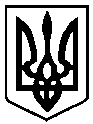 27 жовтня 2016 року          м. Чернігів № 12/VII- 21__